МУНИЦИПАЛЬНОЕ БЮДЖЕТНОЕ ДОШКОЛЬНОЕ ОБРАЗОВАТЕЛЬНОЕ УЧРЕЖДЕНИЕ ДЕТСКИЙ САД ОБЩЕРАЗВИВАЮЩЕГО ВИДА №36 СТАНИЦЫ НОВОПОКРОВСКОЙ  МУНИЦИПАЛЬНОГО ОБРАЗОВАНИЯНОВОПОКРОВСКИЙ РАЙОНПРИНЯТО                                                          УТВЕРЖДАЮПедагогическим советом                                   Заведующий МБДОУ № 36Протокол № __                                 		       ___________  О.А. Крапивинаот «__» _________ 2020                                                  Приказ № ____ от   «__» ___ 2020г.Методические рекомендации  к дидактическому пособию для детей старшего  дошкольного возраста  ««Логопуговки», способствующие речевой активности детей.Босенко Олеся НиколаевнаУчитель-логопед  МБДОУ№36ст. Новопокровская 2020г.1.Предисловие   	 Исследователи института физиологии детей АПН установили, что уровень развития речи ребенка тесно  связан со степенью развития тонких движений пальцев рук. Тренировка таких движений оказывает огромное влияние на стимуляцию речевого развития, повышает работоспособность коры головного мозга.    «До пяти лет ребенок- строитель самого себя из чего бы то  ни было», отмечала автор технологии саморазвития М. Монтессори. Она предлагала «утончить» детские способности в воспитывающей среде, представляющий материал для формирования практических умений, развития сенсорики и моторики. Причем частью такого материала могут быть повседневные домашние предметы.Развитие мелкой моторики имеет огромное влияние на развитие каждого ребёнка. Под «моторикой» понимается система двигательных функций организма человека. По мнению известного исследователя детской речи М.М. Кольцовой « …. Есть все основания рассматривать кисть как орган речи – такой же, как артикуляционный аппарат. С этой точки зрения проекция руки есть еще одна речевая зона мозга».   	Детям с недостаточно развитой моторикой трудно держать ложку, карандаш, они не могут застегнуть пуговицы на одежде и зашнуровать обувь. Им тяжело играть с конструктором, пазлами, работать со счетными палочками, у них имеется нарушение речи.   	Формирование у детей умений правильно пользоваться речью и преодоление её недостатков начинать необходимо до школы. Обучение происходит намного быстрее, когда работа строится в игровой форме, так как основной деятельностью детей являются игры, а дидактические игры можно использовать в образовательных целях,  так же для самостоятельной игровой деятельности и развития различных аспектов личности ребенка.  	Для развития речи детей с нарушениями речи необходимо  использовать  различные игровые методы и приемы. Одним из видов игровой деятельности являются дидактические игры. Они создаются для  обучающих целей и для повышения эффективности коррекционной работы с детьми. В дидактической игре ребёнок получает новые знания, умения. Нам, учителям-логопедам, постоянно приходится искать новые формы и методы работы, чтобы ребенок был увлечен, занимался с интересом. Все однообразное, монотонное подавляет стремление к познанию. Вашему вниманию я предлагаю методические рекомендации к дидактическому пособию   «Логопуговки», главным атрибутом которого, являются пуговицы. Необычные, красивые пуговицы в виде рыб, яблок, кошек, клубничек, заинтересуют внимание детей. Игры с пуговицами хорошо развивают мелкую моторику.    	Большое многообразие  пуговиц дает нам возможность использовать их для коррекционных и развивающих игр.Данные игры и упражнения направлены на: -развитие сложных координированных движений рук;-развитие умения ориентироваться на листе бумаги;-автоматизацию поставленных звуков; -формирование звукового и слогового анализа слов; -обогащения речи новыми словами; -развития памяти, внимания и логического мышления; -профилактики нарушений письменной речи.    	Дидактическое пособие «Логопуговки» представляет собой коробочку, игровой материал для проведения логопедических занятий, размещаемый в отдельных конвертах, разнообразные по размеру, форме, цвету пуговицы, стеклянные фигурки и шарики марблс, элементы пластикового декора, подвески, элементы из фетра, маленькие игрушки, деревянные фигурки и т.д., и т п.    Принципы комплектования:- в каждом конверте должен помещаться материал, необходимый для проведения одной игры;- «приложения» в виде игровых полей, ячеек для сортеров, бланков,      Применение нетрадиционных методов в коррекционно-развивающем процессе улучшает память и внимание, повышает работоспособность, снижает уровень утомляемости, улучшает коммуникативную функцию.Дидактическое пособие «Логопуговки» представлено на заседании педагогического совета №1 тема: «Основные направления деятельности ДОУ на 2020-2021 учебный год в условиях COYID-19»  от 28. 09. 2020г.Пособие успешно апробировано в работе с детьми старшей  группы компенсирующей направленности в МБДОУ № 36. 2.Введение     	Поиск новых форм и методов коррекционного обучения, общее развитие личности ребенка всегда будут актуальными задачами специалистов.Ученые, изучающие деятельность детского мозга, отмечают большое стимулирующие значение функции руки. Уровень развития речи детей находится в прямой зависимости от степени сформированности тонких движений пальцев рук.    Была изучена взаимосвязь между моторикой и речью и подтверждена исследованиями многих известных ученых, таких как И. П. Павлов, Л. А. Леонтьев, А. Р. Лурия. Когда ребенок учится моторике, развивается координация движений. Развитие движений происходит непосредственно при участии речи. Точное и целенаправленное выполнение упражнений для ног, рук и головы улучшают движения артикуляционных органов: губ, языка, нижней челюсти и т. д.    	Доктор В. М. Бехтерев писал, что движение рук всегда было тесно связано с речью и способствовали ее развитию. 	Таким образом, результаты исследований показали, на занятиях по развитию речи, а тем более в коррекции речевых недостатков дошкольников, правомерно и необходимо применение разнообразных приемов, способстующих становлению полноценной мелкой моторики рук.   	В результате педагогических поисков родилась идея создания авторского дидактического пособия «Логопуговки». При разработке учитывались методические рекомендации Е.Ф. Архиповой, а также  основывалась на главные принципы дидактики; переход от простого к сложному, системность, учет индивидуальных особенностей ребенка. Преимущество этого пособия заключается в сочетании наглядности и практических действий. Играя с ним, дети получают возможность использовать три сенсорных канала (визуальный, аудиальный, кинестетический).«Логопуговки» - это пособие, изготовлено с учетом современных педагогических технологий, которые содействуют активизации деятельности дошкольников, индивидуализации обучения и воспитания.      	Данное пособие  можно использовать практически в любых видах  занятий, игровой деятельности детей.  	Пособие многофункционально. Все материалы, используемые для изготовления данного пособия безопасны. С  помощью  дидактического пособия можно создавать игровую ситуацию, привлечь внимания ребенка к занятиям и достичь положительного эффекта процесса обучения.   	При использовании дидактического пособия «Логопуговки», процесс обучения проходит в доступно и интересно детям дошкольного возраста. Пособие можно по необходимости дополнять другими играми и деталями. Материал, который  на занятии оказался не нужен, удобно убирать в конверты, находящиеся в коробочке. Работа с данным пособием позволяет группировать весь наглядный материал, существующий у учителя – логопеда и эффективно применять его на занятиях.Дидактическое пособие «Логопуговки» адресовано воспитателям дошкольных учреждений, учителям-логопедам, педагогам-психологам, дефектологам.  Разработано с учетом трудностей, которые встречаются при обучении детей 5 – 7 лет  с нарушениями речи.3. Основная часть.  Методические рекомендации при работе с детьми с нарушениями речи и использование элементов  находящихся в дидактическом пособии «Логопуговки».  	Игры и упражнения с пуговицами развивают наблюдательность, внимание, мелкую моторику и речь, а это самые  важные факторы, которые составляют основу психического здоровья и благополучия детей.Актуальность и новизна: 	Работа современного учителя-логопеда такова, что приходится оказывать помощь все большему и большому количеству детей, находя пути. Которые помогут ускорить процесс коррекции. Главной  задачей для меня, как специалиста является поиск новых технологий обучения, которые позволят осуществить логопедическое воздействие наиболее быстро и эффективно.Большая  польза логопедических занятий достигается, если использовать технологии, позволяющие работать не только над речевой коррекцией, но одновременно развивать мелкую моторику,  познавательные процессы, делать занятия эффективными, интересными и разнообразными.ОписаниеДидактическое пособие состоит из игровых полей,  пуговиц с изображением животных, птиц, транспорта, геометрических фигур, гусеницы из фетра, разноцветных шнуров, камешков марлбс.Цель:  Коррекция и развитие всех компонентов речи.Задачи:1.Формирование умения образовывать существительные множественного числа родительного падежа; закрепление умения ориентироваться на плоскости листа;2.Развитие фонематического анализа и синтеза; связной и фразовой речи; развитие тонких движений пальцев рук.3.Воспитание интереса к учебной деятельности.Интеграция образовательных областей:-социально-коммуникативное развитие: развитие речи, общения и взаимодействия ребенка с взрослыми и сверстниками.-физическое развитие: формирование мелкой моторики.Многофункциональность:  	Дидактическое пособие «Логопуговицы» выражается в разнообразии пуговиц, шнуровок, игровых полей. Игровые задания разнообразны и увлекательны.  Данное пособие можно использовать в индивидуальной работе, на групповых занятиях, а так же в самостоятельной деятельности детей.Условия организации качественной работы  с дидактическим пособием: -согласие и желание ребенка; - игру проводит взрослый; - продолжительность зависит от интереса и усидчивости игроков; - обязательное условие- хвалить ребенка при правильных действиях ответах. Назначение:Данное пособие можно использовать при работе с детьми  для развития мелкой моторике рук, в игровой форме изучать цвет, счет, ориентацию в пространстве. Пособие  можно использовать для автоматизации звуков, развития связной речи.  Педагог играет вместе с детьми, является  не лидером игры, а равноправным участником. Результативность:Специальным образом подобранное образовательное наполнение пособия может использоваться в речевой деятельности, активизации процесса мышления и познавательной деятельности дошкольников. Основные достоинства этого пособия заключаются в следующим: -пособие удобно в использовании (участвовать в выполнении заданий может несколько одновременно детей), мобильно; -  незаменимо для хранения раздаточного материала; - оказывает релаксационное воздействие на ребенка;  -содержит элементы новизны; - вводит детей в игровую ситуацию;- эмоционально приобщает к процессу приобретения знаний;- очень красочно, привлекательно и абсолютно безопасно. Адресовано: педагогам, работающим с детьми  дошкольного возраста с нарушениями речи, педагогам-психологам, дефектологам, логопедам. 	Пособие рассчитано для индивидуальной и групповой работы с детьми дошкольного возраста с нарушениями речи.Примерные  варианты использования пособия для детей (5-6 лет)старшего дошкольного возраста с нарушениями речи.Игра «Найди домик»Цель: закреплять с детьми названия домашних, диких животных и обитателей морей и рек.Оборудование: пуговицы в виде животных (собаки, поросята, бабочки и т.д.), картинки с изображением морского дна, леса,  подворья.Игровое правило: предложить ребёнку расселить животных по их среде обитания.Игра «Кто быстрей»Цель: развитие физического здоровья детей, внимания, мелкой моторики. Оборудование: пуговицы разных размеров, коробка.Игровое правило: Предложить ребенку с помощью двух пальцев разных рук перекладывать пуговицы из коробки на стол, при этом в процессе должны участвовать все пары одноименных пальцев обеих рук (по очереди).Игра «Поговичное лото»Цель: развитие мелкой моторики рук, обучение цветовой гамме.Оборудование: игровое поле с нарисованными цветными квадратами и кругами, круглые и квадратные пуговицы.Игровое правило: Необходимо  брать определенного цвета пуговицу и класть её на соответствующий цвет.Игра «Найди друзей»Цель: Развитие  мелкой  моторики, закрепление знаний о форме, цвете и величине предметов.Оборудование:Игровое правило:1-й вариант. Нарисовать на листе мешочки или кружочки разных цветов. Теперь брать пуговицу и «класть» её в нужный мешочек.2-й вариант. Нарисовать на листе домик. На первом этаже класть большие пуговицы, на второй – средние, на третий – самые маленькие.3-й вариант. Сортировать пуговки по количеству дырочек.4-й вариант. Взять пластиковые ёмкости с крышечками разных цветов, проделать в крышечках отверстия. Теперь пуговички бросать в контейнер, соответственно цвету.5-й вариант. Взять пустые спичечные коробки, склеить их между собой при помощи клея. Получится домик. Теперь боковинки-окошки обклеить цветными полосочками. Каждое «окошко» имеет свой цвет, туда нужно положить пуговицу определённого цвета.Примерные  варианты использования пособия для детей (6-7 лет)старшего дошкольного возраста с ТНР.1.	Игра - «Веселая математика»Цель: закрепление знаний цифр, геометрических фигур.Оборудование: карточки с цифрами и геометрическими фигурами, разноцветные пуговицы.Игровое правило: выкладывание цифры пуговицами по трафарету; заполнение трафарета с геометрическими фигурами пуговицами.2.	Игра «Раз, два, три, четыре, пять вышли пальчики гулять»Цель: развитие мелкой моторики рук.Оборудование: пуговицыИгровое правило: Из пуговиц выложить имитацию рояля. Ребенок нажимает на пуговицы по очереди каждым пальчиком правой руки, потом левой  руки поочередно, совершая движения игры на рояле.3. Игра «Океан»Цель: развитие связной речи.Оборудование: пуговицы в форме морских обитателей, ёмкость с водой.Игровое правило: В ёмкость с тёплой водой помещаются пуговицы, дети рассматривают их и придумывают по очереди историю. 4.Игра «Необычная прогулка»Цель: автоматизация поставленных звуков.Оборудование: игровое поле с нарисованными кругами-дорожками, пуговицы.Игровое правило: Ребенок произносит звук или слог, в зависимости от поставленной цели игры,  и по очереди заполняет дорожку пуговицами.5. «Домики».Цель: закреплять навыки звукового анализа.Оборудование: пуговицы красного, синего и зелёного цветов, шаблоны со схемами.Игровое правило: Необходимо выложить звуковую схему на шаблоне.Предполагаемый результат:Работа с пособием позволяет у детей:- значительно повысить интерес к учебной деятельности; - развивать связную и диалогическую речь;-развивать речевой слух, память, мышление и внимание; - повысить уровень тонкой и общей моторики; 4. ЗаключениеДидактическое пособие- необычное и интересное средство, которое помогает закреплять и обобщать материал в обучении детей старшего дошкольного возраста с ТНР.     Обучение с применением этого дидактического пособия значительно расширяет и повышает интерес дошкольников с нарушениями речи, а так же активизирует речевую деятельность, познавательную, сенсорную. При использовании дидактического пособия «Логопуговки», у детей появилась:- любознательность к различным областям знаний;-расширился их кругозор; -появился интерес к окружающему миру;-развилось воображение;    Обучая дошкольников в процессе игры, необходимо стремиться к тому, чтобы интерес от игровой деятельности перерос в дальнейшем в интерес учения.   Как видим, существует множество вариантов применения нашего пособия.  Его многофункциональность позволяет применять его на разных этапах коррекционной работы.  Применение данного опыта работы дает потенциал детям использовать приобретенные знания и умения в жизни.     В связи с этим считаем целесообразным внедрение данного дидактического пособия  в практическую деятельность педагогов для решения коррекционных  задач.5. ОглавлениеПредисловие                                                                                     стр. 2-3Введение                                                                                           стр. 4-5Основная часть                                                                                 стр. 6-9Заключение                                                                                       стр. 10Оглавление                                                                                        стр. 11Приложения                                                                                      стр. 126.ПриложенияДидактическое пособие  фото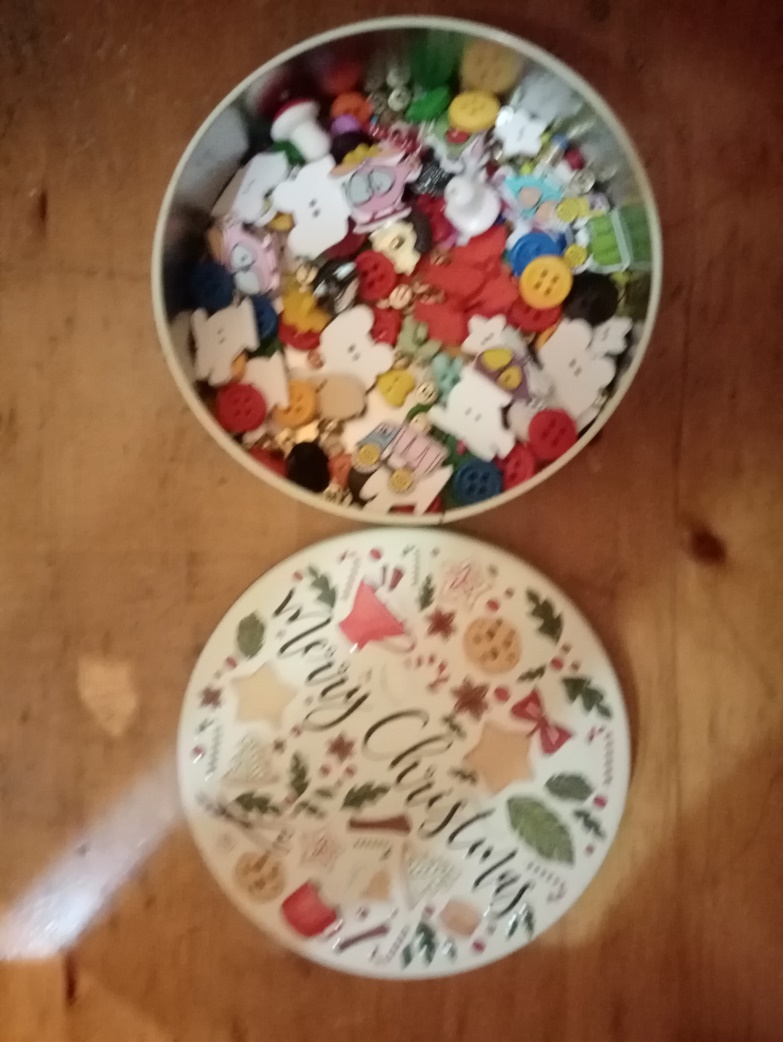 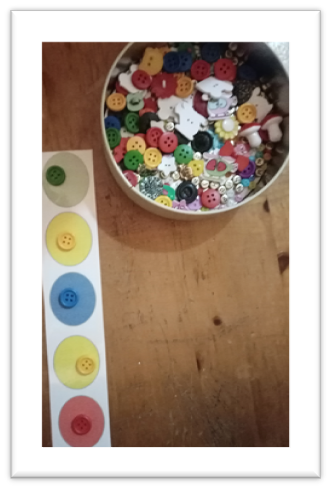 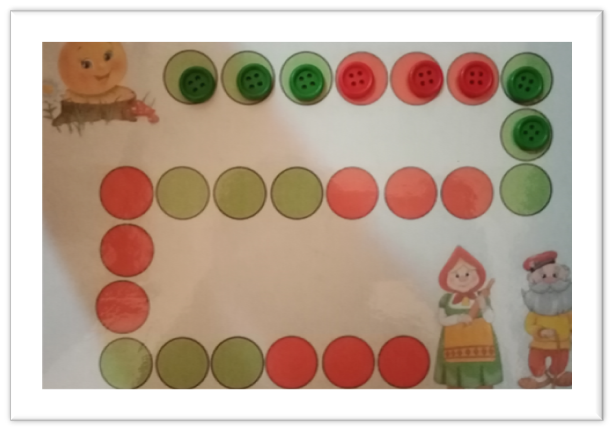 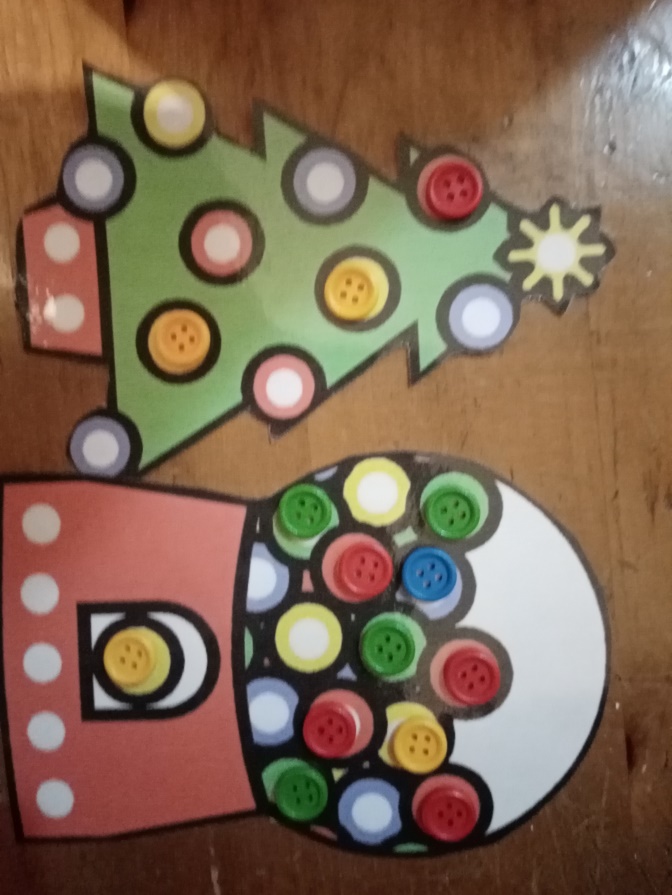 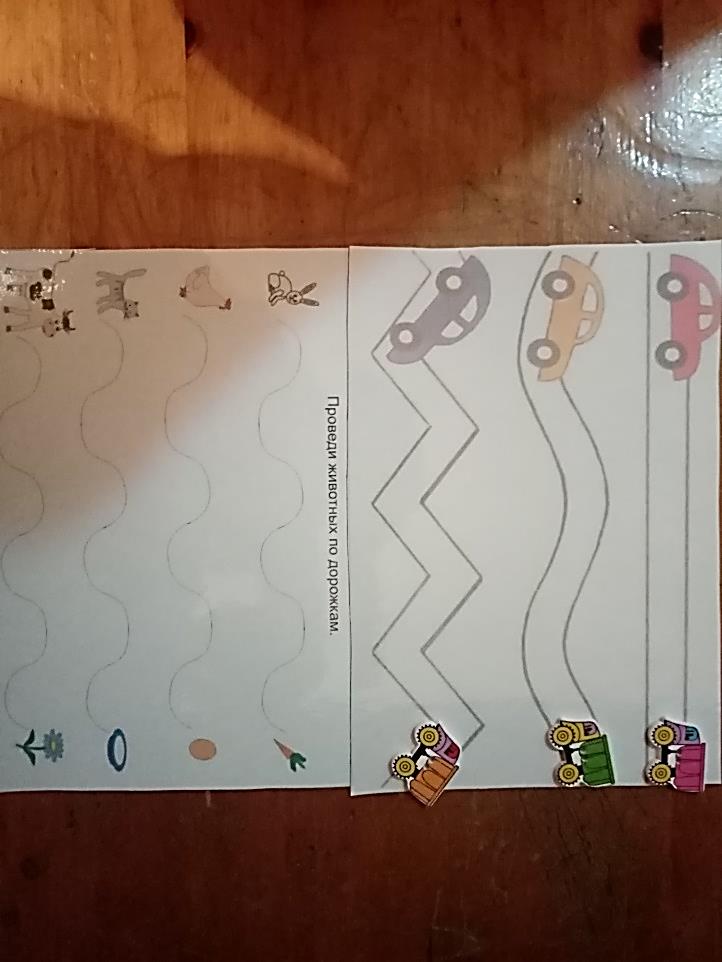 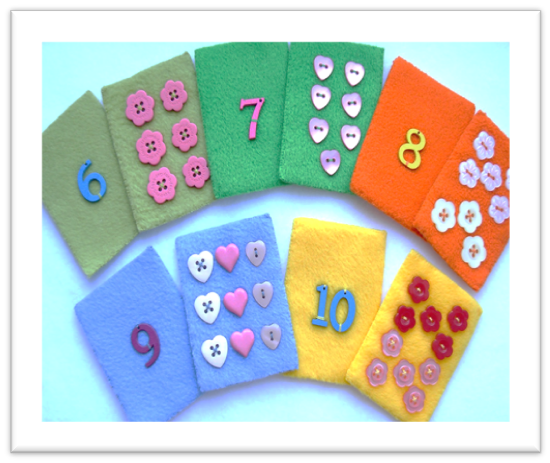 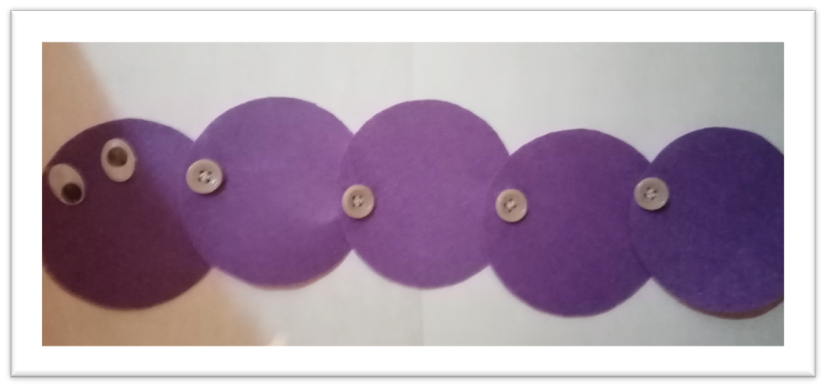 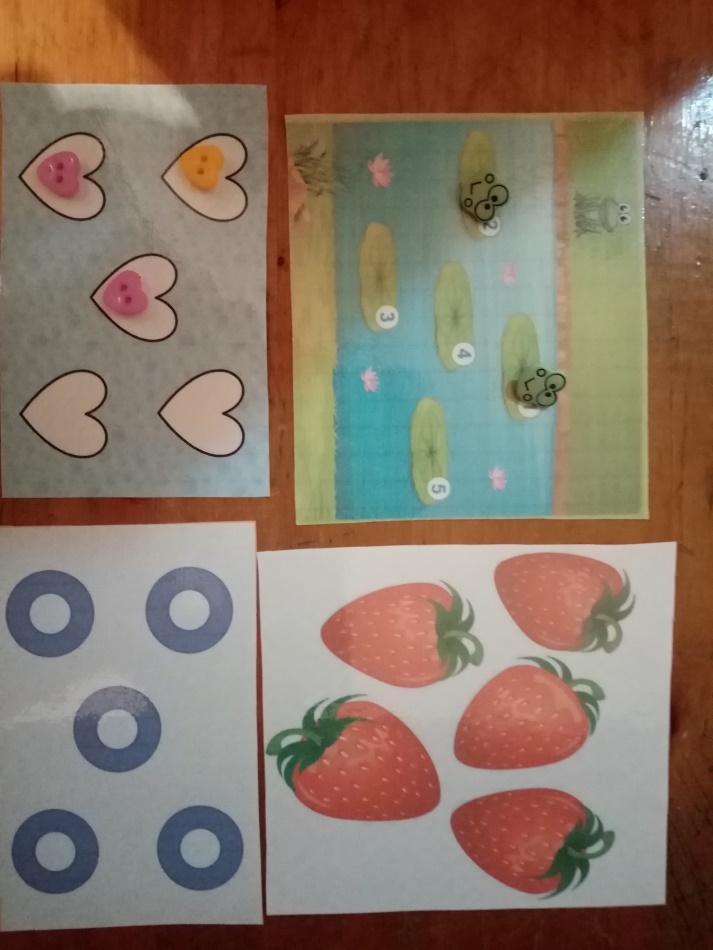 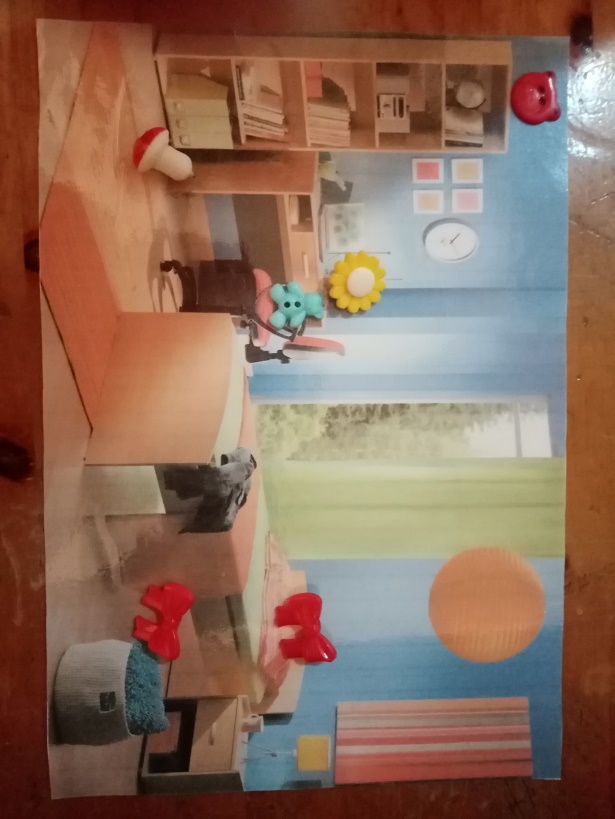 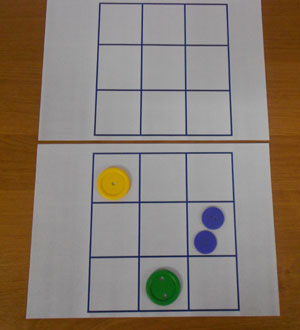 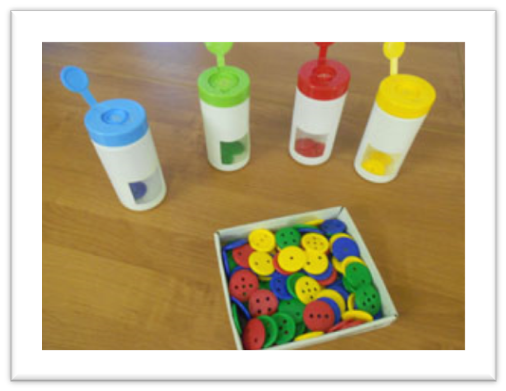 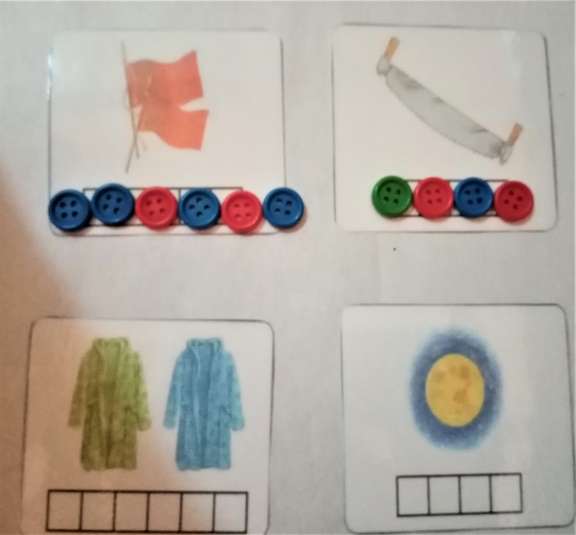 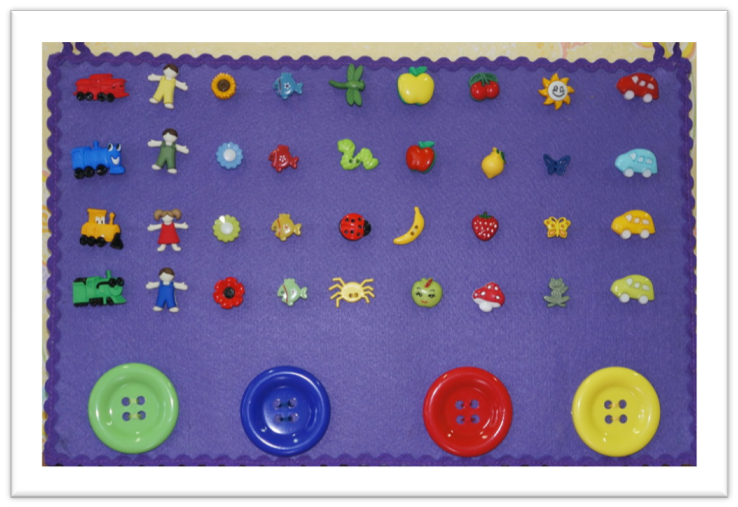 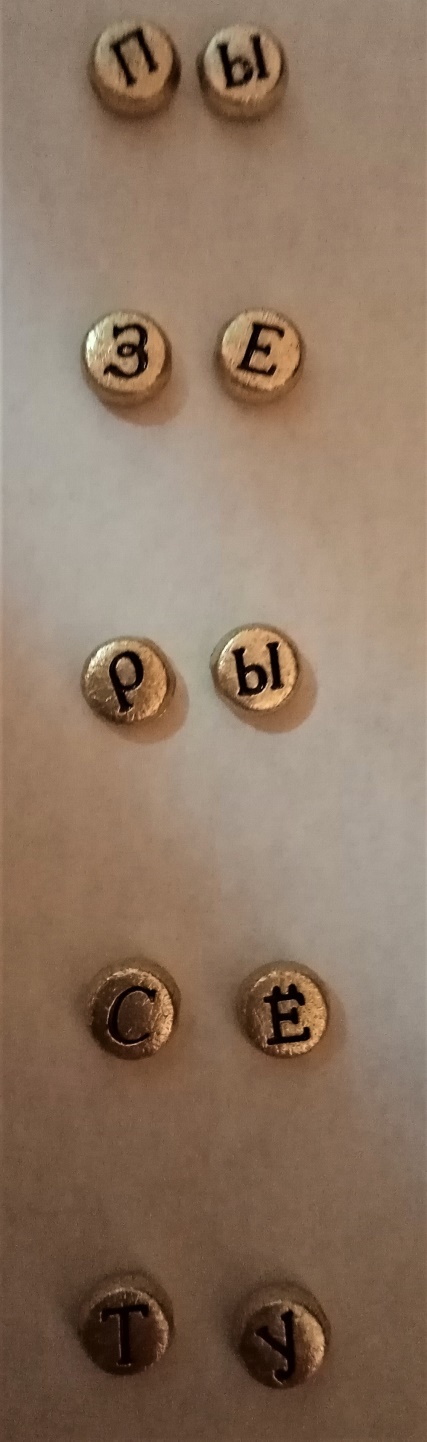 